The City School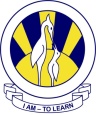 History Class 7 Learning Objectives Term IIThe City School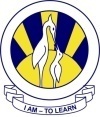 History Class 7 Learning Objectives Term IIUnitsContentLearning objectives1. Voyages of discoveriesWhat did Europeans believe about the world?A new spirit of adventure.Europeans go exploringVasco Da Gama sails to IndiaTo investigate the concepts that the people had in the olden days about the world.Debate over the accomplishments of Marco PoloAccentuate the cardinal facets of making the voyages of discovery.Why Portuguese were good explorers?Review the adventures of Vasco Da Gama and Sir Francis Drake.2. The Mughal Dynasty and its rise and fallDynasties of mighty Mughals.Epitomize reasons of Mughal arrival in India.How did Babur gain power in India?Short comings of Humayun.Policies and ruling system of Akbar.Significance of Sindh and Kashmir?3. Flowering of arts in MughalsGreat buildingsPicture galleryContribution of Akbar and Shah JehanDescribe TajMahal as a masterpiece.Highlight the importance of LahoreImportance of writers and bookmakers to maintain recordsUnitsContentLearning objectives1. Voyages of discoveriesWhat did Europeans believe about the world?A new spirit of adventure.Europeans go exploringVasco Da Gama sails to IndiaTo investigate the concepts that the people had in the olden days about the world.Debate over the accomplishments of Marco PoloAccentuate the cardinal facets of making the voyages of discovery.Why Portuguese were good explorers?Review the adventures of Vasco Da Gama and Sir Francis Drake.2. The Mughal Dynasty and its rise and fallDynasties of mighty Mughals.Epitomize reasons of Mughal arrival in India.How did Babur gain power in India?Short comings of Humayun.Policies and ruling system of Akbar.Significance of Sindh and Kashmir?3. Flowering of arts in MughalsGreat buildingsPicture galleryContribution of Akbar and Shah JehanDescribe TajMahal as a masterpiece.Highlight the importance of LahoreImportance of writers and bookmakers to maintain records